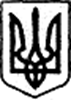          УКРАЇНАКЕГИЧІВСЬКА СЕЛИЩНА РАДАLXV ПОЗАЧЕРГОВА СЕСІЯ VIII СКЛИКАННЯ                                                  РІШЕННЯ25  грудня 2023 року                          смт Кегичівка			        № 8149Про внесення змін до мережі закладів культури Відповідно до  постанови Кабінету Міністрів України   від  15 вересня 2021 року № 970 «Про внесення змін до Порядку формування базової мережі закладів культури», Державних соціальних нормативів забезпечення населення публічними бібліотеками в Україні, затверджених постановою Кабінету Міністрів України від 06 лютого 2019 року № 72,  статей 19, 22 Закону України «Про культуру», статей 14, 15 Закону України «Про бібліотеки                      та бібліотечну справу», статей 105-112 Цивільного кодексу України, на підставі листа Міністерства культури  та інформаційної політики України від 11 вересня 2023 року                      № 06/12/7799-23, рішення LVсесії Кегичівської селищної ради VIII скликання від 03 липня 2023 року № 7157 «Про погодження виведення з базової мережі закладів культури                         та ліквідації  бібліотек-філій комунального закладу культури «Кегичівська публічна бібліотека» Кегичівської селищної ради», рішення LXI Кегичівської селищної ради VIII скликання Кегичівської селищної ради від 03 листопада 2023 року № 7961                          «Про ліквідацію Лозівської сільської бібліотеки-філії № 2 комунального закладу культури «Кегичівська публічна бібліотека» Кегичівської селищної ради», керуючись статтями 4, 10, 25, 26, 42, 46, 59, 60 Закону України «Про місцеве самоврядування в Україні»,                      Кегичівська селищна радаВИРІШИЛА:1. Внести зміни  до  мережі закладів культури Кегичівської селищної ради, вивівши                 з мережі Лозівську сільську бібліотеку-філію № 2 комунального закладу культури «Кегичівська публічна бібліотека» Кегичівської селищної ради.2. Відділу культури Кегичівської селищної ради (Ганна КОНОШКО) забезпечити  внесення змін:2.1. До мережі комунального закладу  культури «Кегичівська публічна бібліотека» Кегичівської селищної ради.2.2. До Статуту комунального закладу культури «Кегичівська публічна бібліотека» Кегичівської селищної ради.3. Контроль за виконанням рішення покласти  на  постійну комісію з  гуманітарних питань, фізичної культури та спорту, молодіжної політики, охорони здоров’я та соціального захисту населення Кегичівської селищної ради (голова комісії Валентин ЧЕРНІКОВ).Секретар Кегичівської селищної ради  оригінал підписано    Віталій БУДНИК	